Российская Федерация Приморский край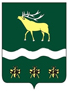 ДУМА 
ЯКОВЛЕВСКОГО МУНИЦИПАЛЬНОГО РАЙОНАРЕШЕНИЕ7 мая 2020 года                            с. Яковлевка                               № 257 - НПАО внесении изменения в раздел 5 Положения  об участии в предупреждении и ликвидации последствий чрезвычайных ситуаций на территории Яковлевского муниципального районаВ целях приведения в соответствие с Законом Приморского края от 01.07.2019 № 522-КЗ «О внесении изменений в Устав Приморского края», на основании статьи 30 Устава Яковлевского муниципального района Дума районаРЕШИЛА:1. Внести в раздел 5 Положения  об участии в предупреждении и ликвидации последствий чрезвычайных ситуаций на территории Яковлевского муниципального района, утвержденного решением Думы Яковлевского муниципального района от 25 ноября 2014 года № 192-НПА,  следующее изменение:в пункте 5.2 слова «Администрации Приморского края» заменить словами «Правительства Приморского края».2.  Настоящее решение вступает в силу после его официального опубликования.Председатель Думы Яковлевскогомуниципального района                                                                    Н.В. БазыльГлава Яковлевскогомуниципального района                                                                     Н.В. Вязовик